Councillors on this Committee - EX OFFICIO Cllr. L Symonds (Chair of Council), Cllr D Seabrook (Vice Chair of Council), Cllr. C Collier (Chair of Committee), Cllr. A Goble, Cllr. C Cheta, Cllr. C Gallagher, Cllr L Duhigg, Cllr A Milliner.		16th November 2022Dear Committee Member,						            			You are summoned to a meeting of the POLICY & FINANCE COMMITTEE to be held on TUESDAY 22nd NOVEMBER 2022 at 7:30pm in the Anzac Room, Community House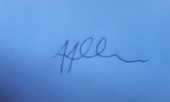 Tony Allen, Town Clerk                         A G E N D APF820 CHAIRMAN'S ANNOUNCEMENTSPF821 PUBLIC QUESTIONS - There will be a 15-minute period whereby members of the public may ask questions on any relevant POLICY & FINANCE matters. PF822 TO CONSIDER APOLOGIES FOR ABSENCE & SUBSTITUTIONSPF823 TO RECEIVE DECLARATIONS OF INTERESTS FROM COMMITTEE MEMBERSPF824 TO ADOPT THE COMMITTEE’S MINUTES OF 11th OCTOBER 2022PF825 TO REVIEW THE 2022/23FINANCIAL POSITION OF THE COUNCIL YEAR TO-DATE: -Finance Officer’s reportBank account & Bank Reconciliation statements (for signing)Income & Expenditure reportBalance SheetCIL & S.106 reportList of payments (for approval)Review of external contracts, SLA’s & their ongoing authorisations.Funding report for buildings equipment maintenance works.PF826 TO APPROVE THE 2023/24 BUDGETPF827 TO APPROVE THE HIRE CHARGES FOR 2023/24PF828 TO APPROVE THE 2022/23 INTERIM INTERNAL AUDIT REPORT & NOTE ACTIONSPF829 TO DISCUSS THE COMMITTEE’S ACTION PLAN AND AGREE ANY FURTHER ACTIONPF830 TO RECEIVE A REPORT ON THE DEVELOPMENT OF THE NEW BUSINESS PLAN PF831 TO ADOPT UPDATED HEALTH & SAFETY POLICY STATEMENTPF832 TO ADOPT UPDATED SAFEGUARDING POLICYPF833 TO ADOPT UPDATED EQUALITY & DIVERSITY POLICYPF834 TO ADOPT UPDATED INVESTMENT POLICYPF835 TO ADOPT UPDATED EMAIL POLICYPF836 TO RECEIVE AN UPDATE ON THE PURCHASE OF AN ELECTRIC VEHICLEPF837 TO RECEIVE THE MINUTES OF THE GRANTS SUB-COMMITTE MEETING OF 15th NOVEMBER 2022 & APPROVE RECOMMENDED ROUND 2 2022/23 GRANTSPF838 TO RECEIVE A PROPOSAL FROM PEACEHAVEN PLAYERSPF839 TO APPROVE THE FINANCIAL RISK ASSESSMENTNOTE: In accordance with Standing Order No. 3(d) and the Public Bodies (Admission to Meetings) Act 1960, Section 1, in view of the confidential nature of the following business to be transacted, the public and press are excluded from the rest of the meeting.PF840 AGED DEBT ANALYSISPF841 DATE OF NEXT MEETING – TUESDAY 24th JANUARY 2023 AT 7.30PM